PREDSEDA NÁRODNEJ RADY SLOVENSKEJ REPUBLIKYČíslo: CRD-1011/2022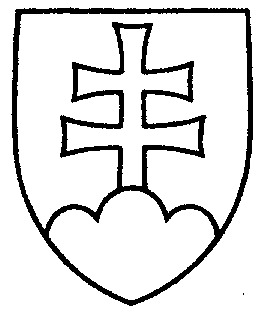 1050ROZHODNUTIEPREDSEDU NÁRODNEJ RADY SLOVENSKEJ REPUBLIKYz 21. apríla 2022o pridelení návrhu vlády na skrátené legislatívne konanie o vládnom návrhu zákona 
na prerokovanie výboru Národnej rady Slovenskej republiky	P r i d e ľ u j e m	návrh vlády na skrátené legislatívne konanie o vládnom návrhu zákona o špeciálnom spôsobe hlasovania vo voľbách do orgánov samosprávy obcí a vo voľbách do orgánov samosprávnych krajov, ktoré sa konajú v roku 2022 v rovnaký deň a v rovnakom čase a ktorým sa menia a dopĺňajú niektoré zákony (tlač 1000), doručený 20. apríla 2022	Výboru Národnej rady Slovenskej republiky pre verejnú správu a regionálnyrozvoj	na prerokovanie do začiatku rokovania schôdze Národnej rady Slovenskej republiky o tomto návrhu	s tým, že o výsledku prerokovania uvedeného návrhu vlády bude informovať Národnú radu Slovenskej republiky.v z. Gábor   G r e n d e l   v. r.